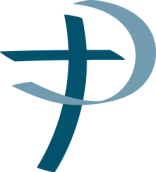 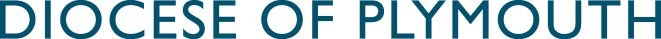 Safeguarding Office  	 Role: Children’s Liturgy Group Leader    (This role is subject to an enhanced DBS with a check against the child workforce with barred list. This role should not be taken up until the volunteer has completed the DBS process and has been formally appointed.)Responsible to: The Parish Priest or his Delegate Aim: To work with Pre-school and Primary School children to provide an adapted Liturgy of the Word for them during Mass on Sundays and Major Feasts. Purpose: Age range: Up to approx. 11 years of ageMain Responsibilities: (a)To work with others to form and inform a children’s liturgy group with regular planning meetings. (b)To maintain appropriate boundaries(c) To provide a safe and supportive environment in which young people can freely share their experiences, opinions and questions. (d) To arrange for the parents of the children, and the parish community to be informed of the aim and content of the liturgy group. (e) To prepare the venue and to ensure the safety and wellbeing of the children and to conduct the Celebration of the Word with them. (f) To liaise with the Priest presiding at the Parish Liturgy and any other appropriate ministers. (g) To provide the necessary books and equipment with the support of the parish. (h) To work together to ensure that the Children’s Liturgy is conducted in accordance with the nationally agreed Safeguarding Procedures. (i) To monitor good practice and implement changes where necessary to enhance both the quality of the liturgy and the safety of children. Person Specification: (a) The ability to relate with respect and ease, and to enjoy working with children. (b) Commitment to the essential teachings of the Roman Catholic Church, and the ethos of the parish. (c) Experience in talking with young children and willingness to attend Children’s Liturgy Days. (d) A willingness to give time to the preparation of the sessions and the co-ordination of the group. (e) All volunteers responsible for the group must be over 18 years of age Protection of Children: (a) To familiarise themselves with National Safeguarding Policies. (http://www.catholicsafeguarding.org.uk/national-safeguarding-standards/national-safeguarding-policy/practice-guidance/)  (b) To refer any concerns about a child to the Safeguarding Representative in the Parish and / or to the Safeguarding Office. (c) To have completed the online Educare module(s) as directed by the Safeguarding Office.Training Requirements:Educare Modules- Safeguarding Children                                Safeguarding Adults                                Domestic Abuse Children and Young People……………………………………………………………………………………………………….(FOR OFFICE USE ONLY: DBS Product – CM3)Review 2022